GUIÃO LITÚRGICO PARA A CELEBRAÇÃO CONJUNTADAS FESTAS DA EUCARISTIA E PROFISSÃO DE FÉ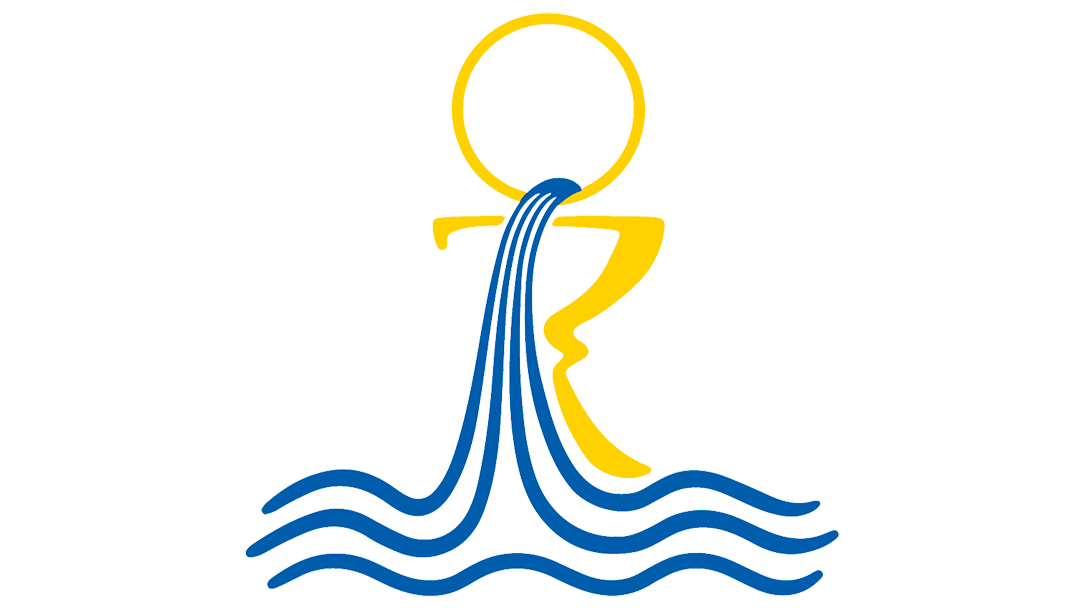 2021RITOS INICIAISMonição Inicial para cada domingo[…]Apresentação e chamada das crianças da primeira comunhãoP. Irmãos e irmãs: sentai-vos. Nesta Eucaristia, acolhemos com alegria as crianças, que vão participar plenamente na Eucaristia, uma vez que irão receber em seu coração e, pela primeira vez, a presença real e substancial do Senhor Jesus, na Hóstia consagrada, no Pão da Eucaristia. São …crianças que fazem hoje a ‘Festa da Eucaristia’, a ‘Primeira Comunhão’. Elas tomam parte na mesa do Senhor. Foram batizadas, dadas à luz, no seio desta Igreja. Foram alimentadas pela oração e pela Palavra de Deus. Estão a crescer nesta comunidade e agora comungarão connosco o Pão da Vida, que é Jesus Cristo oferecido por nós. Acolhamo-las com alegria. Peço que se levantem as crianças que vão fazer a Primeira Comunhão, à medida que chamo pelo nome de cada uma delas…N… N… N…Sede bem-vindas, queridas crianças e tomai parte na alegria do banquete da Eucaristia. Sede bem-vindos, queridos pais, padrinhos, avós, familiares e amigos. Todos nós que comungamos do mesmo Pão, formamos um só Corpo em Cristo Jesus. E agora, meninos da Primeira Comunhão, podeis sentar-vos. Refrão do cântico de entradaApresentação e chamada dos catequizandos da profissão de féP. Também hoje acolhemos nesta celebração os catequizandos do 6.º ano, que fazem connosco a sua Profissão de fé. São … catequizandos. Eles dirão de viva-voz, que partilham a alegria da nossa fé. Acolhamo-las com a mesma alegria na companhia da fé da Igreja. Peço que se levantem apenas os catequizandos do 6.º ano, à medida que chamo pelo nome de cada uma delas…N… N… N…Sede bem-vindos, queridos catequizandos do 6.º ano. Vós já crescestes um pouco mais na fé e vindes hoje reavivar a memória do Batismo e dizer, de modo pessoal e diante da comunidade, que quereis ser discípulos de Jesus. Estamos felizes pelo vosso crescimento na fé e na vida da comunidade cristã. Sede bem-vindos, queridos pais, padrinhos, avós, familiares e amigos destes catequizandos. Ninguém cresce na fé sozinho. Por isso, todos somos importantes e necessários no caminho da fé.  Refrão do cântico de entradaCatequista: Levantemo-nos todos, para o primeiro rito da profissão de fé: a bênção e a aspersão da água batismal. Bênção da água batismalP. Oremos, irmãos caríssimos, a Deus nosso Senhor, suplicando-Lhe que Se digne abençoar esta água, que vai ser aspergida sobre nós para memória do nosso Batismo, e nos renove interiormente, a fim de permanecermos fiéis ao Espírito que recebemos:P. Deus omnipotente, que nos sinais sagrados da nossa fé renovais os prodígios da criação e da redenção, abençoai ✠ esta água e dai a todos os que renasceram no Batismo a graça de serem anunciadores e testemunhas da Páscoa que se renova na Vossa Igreja. Por Nosso Senhor Jesus Cristo, Vosso Filho, que é Deus convosco na unidade do Espírito Santo. R. Ámen.Catequista: Os catequizandos irão agora, em procissão, até à pia batismal. Ali perto, o Pároco coloca uma pequenina porção da água batismal numa concha. Cada catequizando recolhe a sua concha com água e dirige-se até junto dos pais. Enquanto isso, o coro entoa a ladainha dos santos, entre os quais incluímos os nossos padroeiros. Os catequizandos do 6.º ano mantêm-se de pé e em movimento. Restantes fiéis, sentam-se por favor. Catequizandos do 6.º ano vão em fila ao batistério, com o devido distanciamento. Cântico durante a procissão ao Batistério Santa Maria, Mãe de Deus, rogai por nós.São Miguel, rogai por nós.Santos Anjos de Deus, rogai por nós.São João Batista, rogai por nós.São José, rogai por nós.São Pedro e São Paulo, rogai por nós.São Brás, rogai por nós.São Cristóvão, rogai por nós.São Mamede, rogai por nós.São Paio, rogai por nós.São Sebastião, rogai por nós.São Bento, rogai por nós.São Francisco e São Domingos, rogai por nós.Santo António de Lisboa, rogai por nós.Ver os santos onomásticos – como o nome das criançasSão Francisco Marto, rogai por nós.Santa Jacinta Marto, rogai por nós.Todos os Santos e Santas de Deus, rogai por nós.RITO BATISMAL DE PURIFICAÇÃOP. Queridos pais: pedistes o Batismo para os vossos filhos. Lavai os seus olhos, para que seja purificado o seu coração e eles possam reconhecer a vida nova, recebida no Batismo. Com a pequena porção de água batismal, lavai os olhos dos vossos filhos, dizendo-lhes: [Pais:] Filho(a), o Senhor abra os olhos do teu coração para veres com a luz da fé!Cântico batismalAspersão (se for conveniente)Catequista: Agora será igualmente aspergida toda a assembleia, em sinal de comunhão na mesma fé batismal. Pároco asperge a assembleia enquanto o coro retoma o cântico batismalOração coletaLITURGIA DA PALAVRA 1.ª leiturasalmo responsorial2.ª leituraaclamação ao evangelhoevangelhohomiliaPROFISSÃO DE FÉ A. Rito da luz Catequista: Ao acendermos as nossas velas, reavivamos a chama da nossa fé, pois “caminhamos à luz da fé e não da visão clara” (2 Cor 5,7). “Quem se abriu ao amor de Deus, acolheu a sua voz e recebeu a sua luz, não pode guardar este dom para si mesmo. É uma luz que se reflete de rosto em rosto (…) A fé transmite-se por assim dizer sob a forma de contacto, de pessoa a pessoa, como uma chama se acende noutra chama” (Lumen Fidei, 37). Por isso, “uma fé que não se apega, apaga-se” (Pe. António Vieira). Nesta pandemia recordamos que o perigo de ser infetado por um vírus deve ensinar-nos outro tipo de "contágio", o contágio da fé, da esperança e do amor, que é transmitido de coração para coração.O pároco, apresentando o círio pascal, diz:P. Caríssimos catequizandos, recebei a luz de Cristo. No Batismo tornastes-vos luz em Cristo. Vivei sempre como filhos da luz. Perseverai na fé, para que, quando o Senhor vier, possais ir ao Seu encontro com todos os Santos, no Reino dos Céus. De seguida, os catequizandos do 6.º ano vão ao círio pascal acender a sua vela. Ao sair de junto do círio pascal, os catequizandos regressam ao lugar. Enquanto dura este gesto de acender a vela no círio, o coro entoa cânticos à luz…Cânticos durante o rito da luzB. RENUNCIAÇÃOP. Sempre que celebramos o Batismo, antes de professar a fé fazemos, com os pais e padrinhos e associando a eles toda a assembleia dos fiéis, este ato de renunciação, para manifestar isto mesmo: que só através de uma renúncia radical se pode morrer para um certo tipo de vida pagã, a fim de iniciar uma vida nova em Cristo!Ao dizerem “Sim, renuncio”, catequizandos erguem as velas.P. Renunciais à impiedade de uma vida sem Deus, sem fé, sem esperança e sem amor, para viverdes como filhos de Deus? R. Sim, renuncio! P. Renunciais aos desejos mundanos, a um coração dominado pelo egoísmo, pelo orgulho e pela indiferença, para viverdes como irmãos? R. Sim, renuncio! P. Renunciais aos excessos de comida, de bebida, de ruído, de imagens e à exploração desordenada da natureza, para viverdes com temperança e equilíbrio?R. Sim, renuncio! C. PROFISSÃO DE FÉ Celebrante: Como sabeis, os padrinhos e madrinhas intervêm na própria celebração do Batismo, para professar, juntamente com os pais, a fé da Igreja na qual a criança é batizada. Por isso, convido-vos a fazerdes com os vossos afilhados a profissão de fé, a partir deste diálogo, que nos recorda a doutrina essencial da nossa fé, resumida no Símbolo da Fé, a que chamamos “Credo”.  Ao dizerem “Sim, creio” catequizandos erguem as velas.Celebrante: Credes em Deus, Pai Todo-Poderoso, Criador do Céu e da Terra? R. Sim, creio. Celebrante: Credes em Jesus Cristo, Seu único Filho, Nosso Senhor, que nasceu da Virgem Maria, padeceu e foi sepultado, ressuscitou dos mortos e está sentado à direita do Pai? R. Sim, creio. Celebrante: Credes no Espírito Santo, na Santa Igreja Católica, na comunhão dos santos, na remissão dos pecados, na ressurreição da carne e na vida eterna? R. Sim, creio. Cântico: Esta é a nossa fé. Esta é a fé da Igreja, que nos gloriamos de professar em Jesus Cristo, Nosso Senhor. Oração dos fiéisP. Irmãos: “Jesus bate à porta da família, para partilhar com ela a Ceia Eucarística, sacramento da Nova Aliança” (AL 318). Correspondamos ao Seu apelo e invoquemos a Sua intercessão, dizendo: R. Ouvi-nos, Senhor.Pela Igreja: para que seja verdadeira Mãe, que dá à luz e lava os seus filhos nas águas do Batismo, os perfuma e embeleza com a unção do Crisma e os alimenta à mesa da Eucaristia. Oremos, irmãos.Pelos que governam: para que procurem respostas criativas e inclusivas, para enfrentar a crise provocada pela pandemia, de modo que ninguém fique para trás. Oremos, irmãos.Pelos pais, padrinhos e avós destes catequizandos: para que os tempos difíceis da pandemia renovem a consciência da vocação e da missão da família cristã, chamada a ser verdadeira Igreja Doméstica. Oremos, irmãos.Pelas crianças que fazem hoje a sua Primeira Comunhão: para que nunca abandonem Jesus, nas suas vidas, mas cresçam, permaneçam e frutifiquem, na amizade com Ele. Oremos, irmãos.Pelos catequizandos que hoje fazem a sua Profissão de Fé: para que sejam verdadeiros discípulos missionários de Jesus, dando testemunho d’Ele em palavras e obras. Oremos, irmãos. Por todos nós: para que procuremos viver a nossa familiaridade com o Senhor, reunidos como Povo de Deus, à mesa da Palavra e da Eucaristia, onde se alimenta a nossa fé. Oremos, irmãos.P. Senhor, nosso Deus, fazei com que as nossas famílias se tornem lugares de comunhão e cenáculos de oração, autênticas escolas do Evangelho e pequenas igrejas domésticas, onde vive e reina o Vosso Filho, Jesus Cristo, que é Deus convosco na unidade do Espírito Santo. R. Ámen.LITURGIA EUCARÍSTICACântico de ofertório enquanto as crianças se deslocam e preparam para a apresentação dos dons do pão e do vinho.Apresentação das oferendasCatequista: Depois da Liturgia da Palavra, em que valorizámos a Profissão de Fé, passamos agora à Liturgia Eucarística. Chegou o momento da apresentação dos dons. Trata-se de nos associarmos à oferta que Jesus faz de Si mesmo ao Pai, oferecendo nós mesmos a nossa vida. [A recolha das ofertas, por razões sanitárias, é feita à saída, no final da celebração]. O rito da apresentação dos dons tem a participação das crianças que fazem hoje a sua primeira comunhão.As crianças depois de desinfetar as mãos sobem, uma a uma, deixando no altar a oferta do pão. No final da apresentação, desinfetam as mãos. Quando as crianças começam a aceder ao altar, o monitor diz: Catequista:  O pão exprime o fruto da terra, do Sol e da chuva, que são dons de Deus e, ao mesmo tempo, o trabalho, que é obra humana. Sem fermento, este pão, alimento simples e essencial, é destinado a crescer, por graça do Espírito Santo, a partir do mais íntimo daquele que O recebe. Não se trata de um alimento para sustento do corpo, mas de um alimento para fortalecer e fazer crescer a nossa amizade com Cristo. O Presidente reza a oração de apresentação do Pão: “Bendito sejais, Senhor, Deus do Universo pelo Pão”…Entretanto, o cálice com água e vinho está preparado numa credência ou altar lateral e é apresentado ao pároco, por uma outra criança, que antes e depois desinfeta as mãos.Catequista:  Nas Bodas de Caná, Jesus transformou a água em vinho. Se Ele pôde mudar a água em vinho, também é capaz de fazer do pão e do vinho o Seu Corpo e Sangue, tornando-Se “Pão de vida”. Jesus é a água viva que mata a nossa sede de Deus. Jesus é o vinho novo e bom, que enche da alegria do amor os nossos corações. O Presidente reza a oração de apresentação do Vinho: “Bendito sejais, Senhor, Deus do Universo pelo Vinho”…Cântico de ofertórioNota: As crianças da primeira comunhão e/ou da Profissão de fé podem acompanhar o Presidente no altar. Oração sobre as oblatas | Prefácio | Santo | Oração EucarísticaRitos da ComunhãoSe as crianças não acompanharem o Presidente da celebração no altar, durante a Liturgia Eucarística, podem aceder ao altar, uma a uma, para receber a comunhão. RITOS FINAISPalavra(s) de agradecimentoBênção Despedida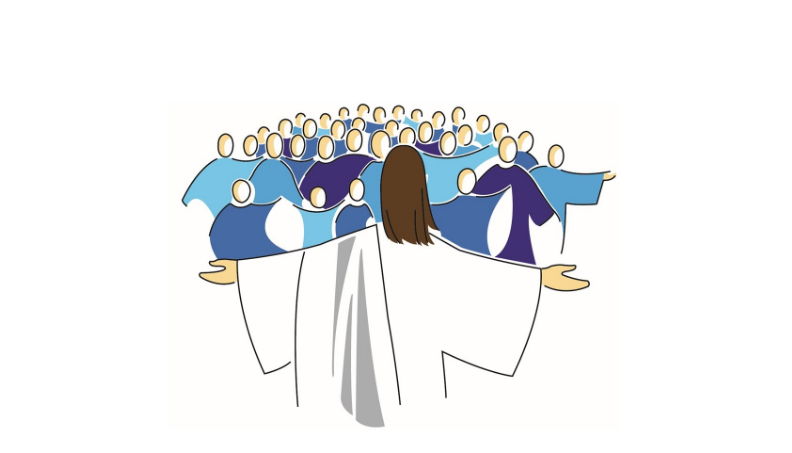 Na Eucaristia está contido todo o tesouro espiritual da Igreja, isto é, o próprio Cristo, nossa Páscoa e Pão vivo! Festa da Eucaristia | Festa da Profissão de Fé | Ano de São José | 2021